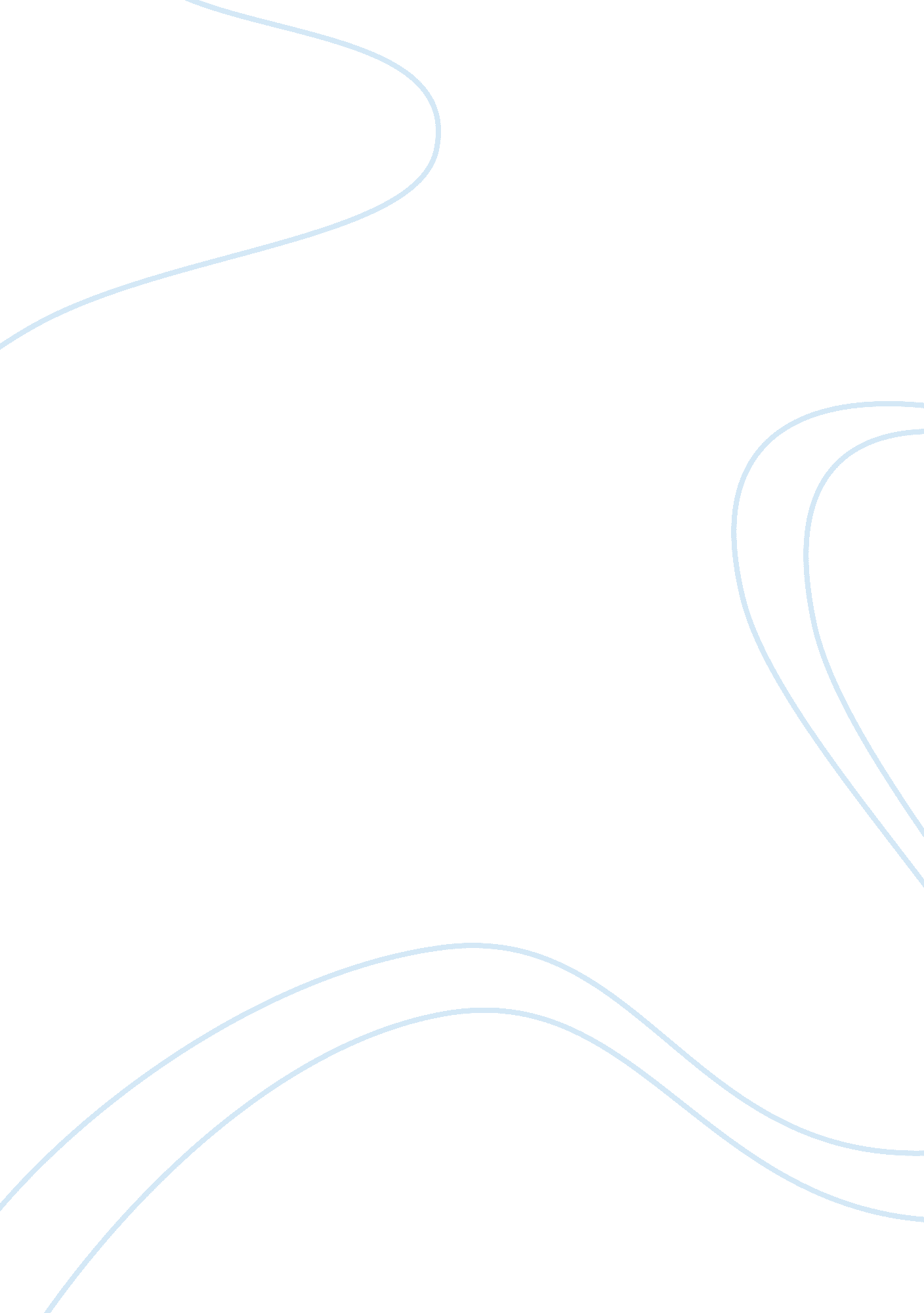 Reply to this student postHealth & Medicine, Nursing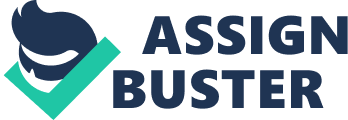 Nursing al affiliation Response to post The post provides a comprehensive discussion on Lillian Wald who dedicated her life to assisting the needy to gain access to healthcare. In her quest to ensure that everyone had access to affordable healthcare, she founded the Henry Street Settlement back in 1893 and the Visiting Nurse Association of New York which is currently the most renowned non-profitable home healthcare institution. In this post, a number of significant facts are provided concerning the work of Lillian Wald before her demise. 
According to the post, Lillian would be shocked by the current healthcares systems considering the efforts she made in trying to make healthcare accessible and affordable to all without biasness. I agree with this statement. The current healthcare system is wanting and only takes care of the interests of financially capable in the society. That notwithstanding, not many can afford health insurance and therefore resort to seeking services at hospital in the event that they need medical assistance. 
As indicated in the post, Wald managed to create a relationship between public heath care nursing and healthcares insurance. I particularly agree with the fact that this move led to reduced hospital visits and if the same scheme would be implemented today, hospital visits would certainly be reduced as well. This initiative would go a long way in transforming the current healthcare system that is marred with prejudices. However, I fail to agree with the fact that patients need to be educated to ensure their compliance with their care plans. Mush more needs to be done apart from education alone. It would be needless to educate the patients if the healthcare system itself does not have the goodwill to give the patients a chance to be compliant with their care plans and meet their healthcare objectives. 